Napomena: Podatke iz tablice Ministarstvo ažurira kvartalno 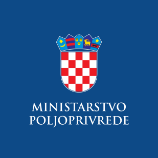 Evidencija izdanih Potvrda o sukladnosti proizvoda sa Specifikacijom proizvoda- sukladno članku 95. stavku 7. Zakona o poljoprivredi („Narodne novine“, 118/18., 42/20., 127/20 - USRH i 52/21) i članku 24. Pravilnika o zaštićenim oznakama izvornosti, zaštićenim oznakama zemljopisnog podrijetla i zajamčeno tradicionalnim specijalitetima poljoprivrednih i prehrambenih proizvoda i neobveznom izrazu kvalitete „planinski proizvod“ („Narodne novine“, br. 38/2019)  DALMATINSKA PANCETAzaštićena oznaka zemljopisnog podrijetla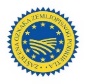 DALMATINSKA PANCETAzaštićena oznaka zemljopisnog podrijetlaNaziv i adresa subjekta u poslovanju s hranom koji je korisnik oznakeRazdoblje valjanosti Potvrde o sukladnostiOpskrba Trade d.o.o., Osječka 5a,21 000 Split14.08.2020. – 13.08.2021.Opskrba Trade d.o.o., Osječka 5a,21 000 Split23.04.2021. – 22.04.2022.Opskrba Trade d.o.o., Osječka 5a,21 000 Split02.06.2021. – 01.06.2022.Opskrba Trade d.o.o., Osječka 5a,21 000 Split16.07.2021. – 15.07.2022.Opskrba Trade d.o.o., Osječka 5a,21 000 Split30.08.2021. – 29.08.2022.Opskrba Trade d.o.o., Osječka 5a,21 000 Split07.10.2021. – 06.10.2022.Opskrba Trade d.o.o., Osječka 5a,21 000 Split09.12.2021.- 08.12.2022.DIM-MES d.o.o,Poljana br. 7, Drniš30.10.2020. – 29.10.2021. Mijukić - PromRunovići 242Runovići22.02.2021. – 21.02.2022.Mijukić - PromRunovići 242Runovići08.04.2021. – 07.04.2022.Mijukić - PromRunovići 242Runovići16.04.2021. – 15.04.2022.Mijukić - PromRunovići 242Runovići01.06.2021. – 31.05.2022.Mijukić - PromRunovići 242Runovići14.06.2021. – 13.06.2022.Mijukić - PromRunovići 242Runovići26.07.2021. –  25.07.2022.Mijukić - PromRunovići 242Runovići30.08.2021. – 29.08.2022.Mijukić - PromRunovići 242Runovići29.09.2021. – 28.09.2022.Mijukić - PromRunovići 242Runovići12.10.2021. – 11.10.2022.Mijukić - PromRunovići 242Runovići29.10.2021. – 28.10.2022.Mijukić - PromRunovići 242Runovići16.11.2021. – 15.11.2022.Mijukić - PromRunovići 242Runovići26.11.2021. - 25.11.2022.Mijukić - PromRunovići 242Runovići20.12.2021. - 19.12.2022.Mijukić - PromRunovići 242Runovići23.12.2021. - 22.12.2022.MI Braća Pivac d.o.o.Težačka 13,21 276 Vrgorac30.03.2021. – 29.03.2022.MI Braća Pivac d.o.o.Težačka 13,21 276 Vrgorac07.04.2021. – 06.04.2022. MI Braća Pivac d.o.o.Težačka 13,21 276 Vrgorac23.04.2021. – 22.04.2022.MI Braća Pivac d.o.o.Težačka 13,21 276 Vrgorac05.05.2021. – 04.05.2022.MI Braća Pivac d.o.o.Težačka 13,21 276 Vrgorac27.05.2021. – 26.05.2022. MI Braća Pivac d.o.o.Težačka 13,21 276 Vrgorac02.07.2021. – 01.07.2022.MI Braća Pivac d.o.o.Težačka 13,21 276 Vrgorac06.09.2021. – 05.09.2022.MI Braća Pivac d.o.o.Težačka 13,21 276 Vrgorac08.09.2021. – 07.09.2022.MI Braća Pivac d.o.o.Težačka 13,21 276 Vrgorac22.10.2021. – 21.10.2022.MI Braća Pivac d.o.o.Težačka 13,21 276 Vrgorac04.11.2021. – 03.11.2022.MI Braća Pivac d.o.o.Težačka 13,21 276 Vrgorac02.11.2021. – 01.11.2022.MI Braća Pivac d.o.o.Težačka 13,21 276 Vrgorac17.11.2021. – 16.11.2022.MI Braća Pivac d.o.o.Težačka 13,21 276 Vrgorac03.12.2021.- 02.12.2022.MI Braća Pivac d.o.o.Težačka 13,21 276 Vrgorac20.12.2021. - 19.12.2022.Pršut Voštane d.o.o.Čaporice 145,21 240 Trilj08.04.2021. – 07.04.2022.Pršut Voštane d.o.o.Čaporice 145,21 240 Trilj24.09.2021. – 23.09.2022.Pršut Voštane d.o.o.Čaporice 145,21 240 Trilj14.12.2021.-13.12.2022.  Pršut Voštane d.o.o.Čaporice 145,21 240 Trilj15.12.2021.-14.12.2022. Smjeli d.o.o.,Domovinskog rata 203,Dugopolje17.05.2021. – 16.05.2022.Smjeli d.o.o.,Domovinskog rata 203,Dugopolje27.05.2021. – 26.05.2022.Smjeli d.o.o.,Domovinskog rata 203,Dugopolje20.09.2021. – 19.09.2022.